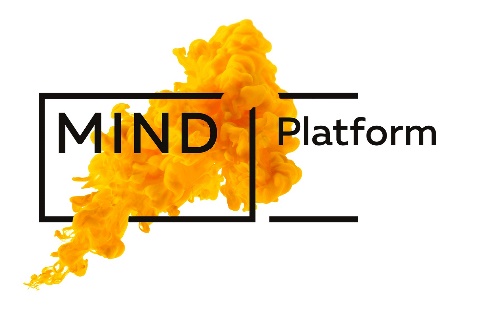 VACATURE Nieuwe leden t.b.v. Expertcommissie Kwaliteit van Zorg(vrijwilligersfuncties)Wat doet de MIND Expertcommissie Kwaliteit van Zorg? MIND heeft zich een aantal doelen gesteld gericht op bevordering, behoud en herstel van psychische gezondheid in de meest brede zin van het woord. Om de inhoudelijke speerpunten van de vereniging MIND goed vorm te kunnen geven zijn er vier expertcommissies ingericht: Ervaringskennis, Jeugd, Kwaliteit van Leven en Kwaliteit van Zorg. De focus van de Expertcommissie Kwaliteit van Zorg is het verbeteren van de kwaliteit van zorg en ondersteuning aan mensen met psychische problemen en hun naasten. De Expertcommissies zijn ingesteld door, en hebben mandaat van, de Algemene Ledenvergadering van MIND (ALV). De Expertcommissie Kwaliteit van Zorg geeft het beleidsteam van MIND gevraagd en ongevraagd advies vanuit het cliënten- en naastenperspectief en rapporteert aan de ALV. De Expertcommissie Kwaliteit van Zorg komt jaarlijks minimaal 4 keer bij elkaar. De vergaderagenda wordt, in goed overleg met de leden, voorafgaand aan het nieuwe jaar gepland. Speerpunten Primair ligt het meerjarenbeleidsplan van MIND ten grondslag aan de adviezen. Secundair zijn politieke en bestuurlijke ontwikkelingen betreffende kwaliteit van zorg van invloed op het meerjarenbeleidsplan en daarmee tevens van invloed op de advisering van de Expertcommissie.De speerpunten als afgeleide van het MJBP, waarop de Expertcommissie zich richt zijn:Terugdringen wachtlijsten in de ggz Implementatie en (door)ontwikkeling kwaliteitsstandaarden en indicatoren Relationele zorg en professionele nabijheid  Suïcidepreventie volwassenen Relatie met projecten van MINDDe uitvoering van lopende en nieuwe projecten is belegd bij het team Kwaliteit, Innovatie en Onderzoek (KIO). Het KIO-team informeert de Expertcommissie over de voortgang van nieuwe projecten.Functieprofiel van (nieuwe) leden van de Expertcommissie Kwaliteit van ZorgDe leden van de Expertcommissie beschikken over basiskwaliteiten zoals hieronder beschreven. Hun expertise m.b.t. de speerpunten kunnen zij gedurende hun deelname aan de commissie verder ontwikkelen. Voor gebalanceerde belangenbehartiging waakt de Expertcommissie voor oververtegenwoordiging per belangengroep (bij invulling van deze vacature). Daar waar kennis en informatie voor advisering op specifieke onderwerpen onvolledig of onvoldoende is, kan de Expertcommissie besluiten een beroep te doen op externe deskundigheid. Van de leden van de Expertcommissie wordt verwacht dat zij : de vergaderingen bijwonen;tijd kunnen en willen investeren;over ervaringskennis beschikken of hebben;blijk geven over een brede, overstijgende blik te beschikken (Helicopterview);in teamverband kunnen werken;affiniteit hebben met de beleidsmatige en organisatorische status en ontwikkelingen op het gebied van kwaliteit van Zorg; naast praten ook kunnen luisteren;bereid zijn te reflecteren over het functioneren van de Expertcommissie en het eigen functioneren in het team.Het is een pré voor leden van de Expertcommissie dat zij:binding hebben met achterbanorganisaties van MIND;kennis en/of ervaring hebben met belangenbehartiging.Deelname aan de Expertcommissie is niet-vrijblijvend vrijwilligerswerk. Er geldt een vergoeding (vacatiegeld) van 50 euro per deelgenomen vergadering. Heb je interesse om lid te worden van de Expertcommissie Kwaliteit van Zorg van MIND, reageer dan voor 15 juni 2021. Meer informatie en reacties naar: monique.vandeneijnden@wijzijnmind.nl